Show all work that leads to your answers!  No work, no credit.This is the work for the entire week.  The breakdown should be as follows:Tuesday #24-28Wednesday #4 free responseThursday #24-29 (different problems than Tuesday)***VERY IMPORTANT: ALL work is due by midnight on Friday, June 5.***TUESDAY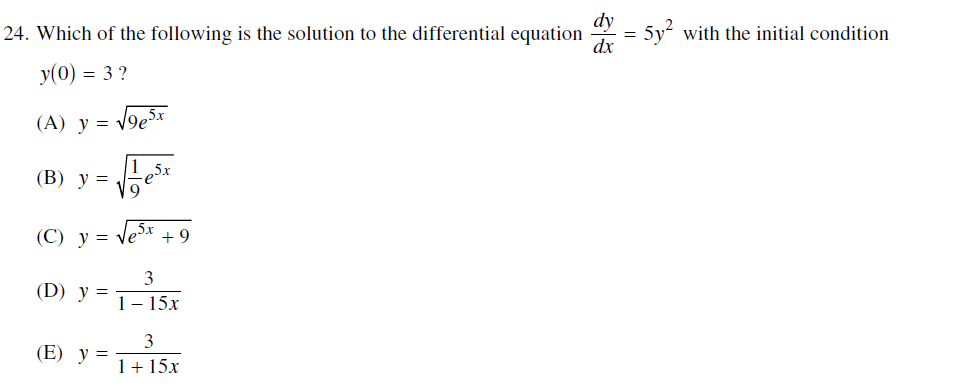 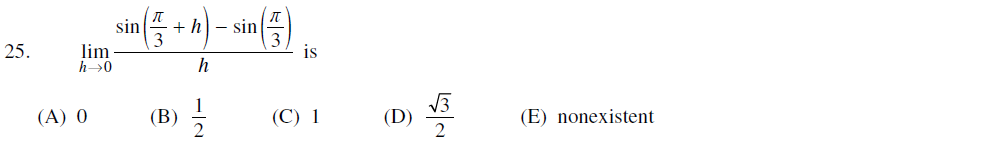 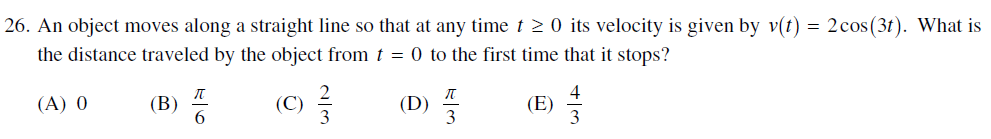 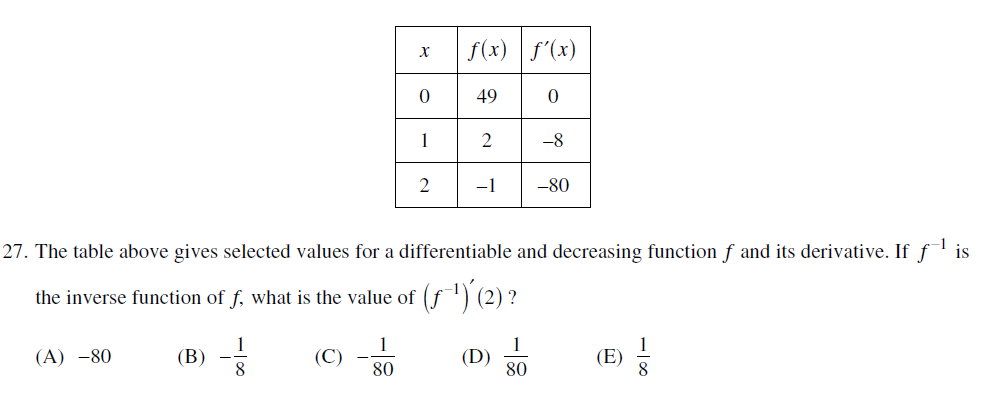 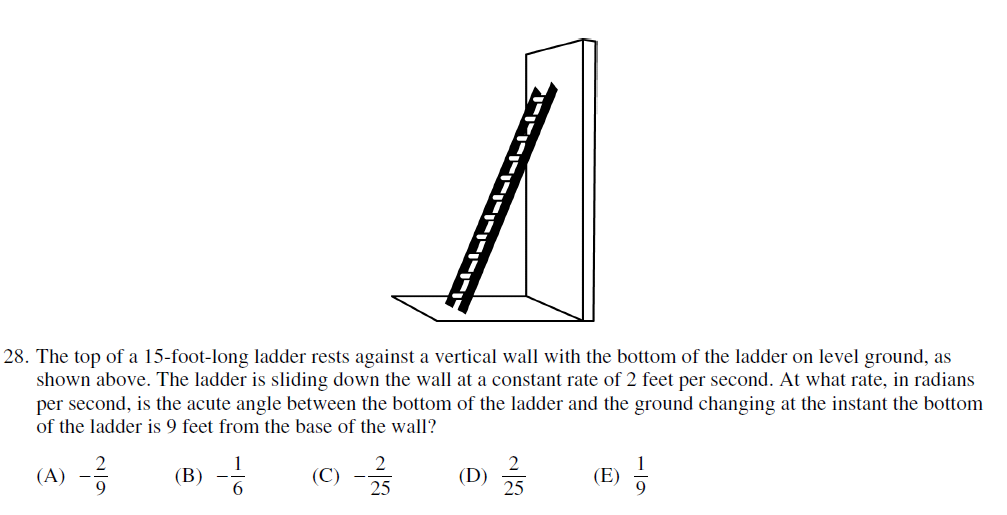 WEDNESDAY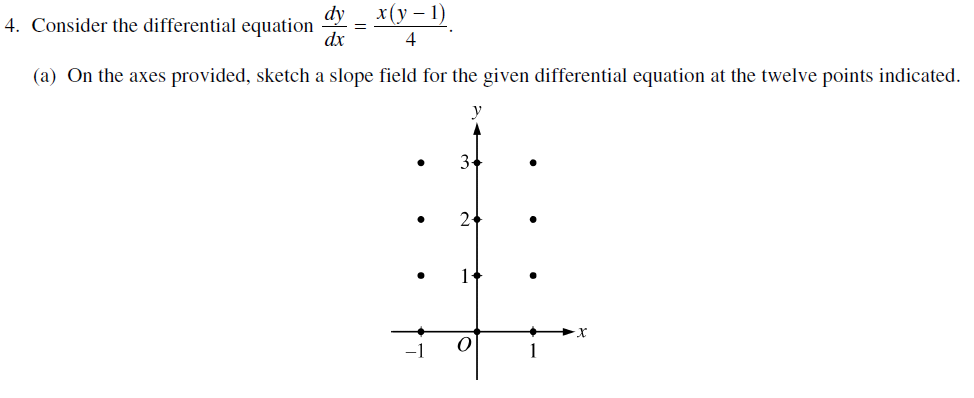 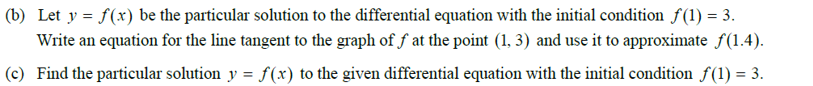 THURSDAY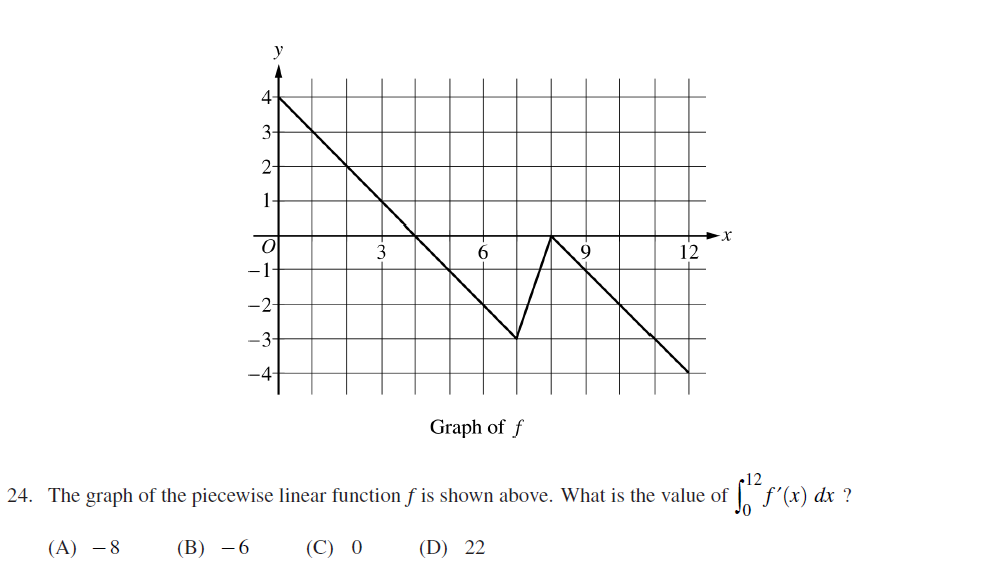 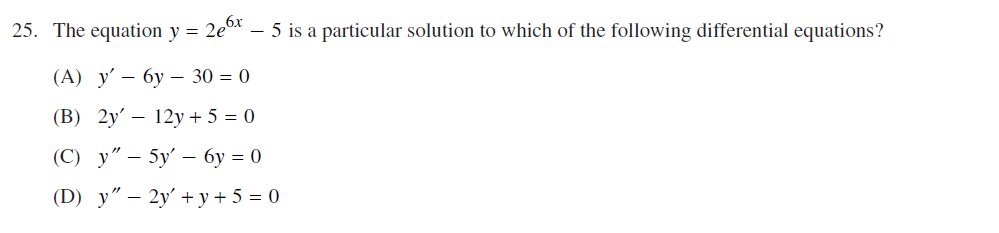 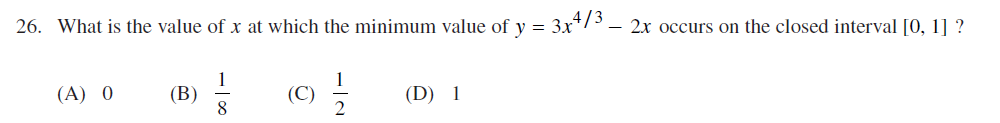 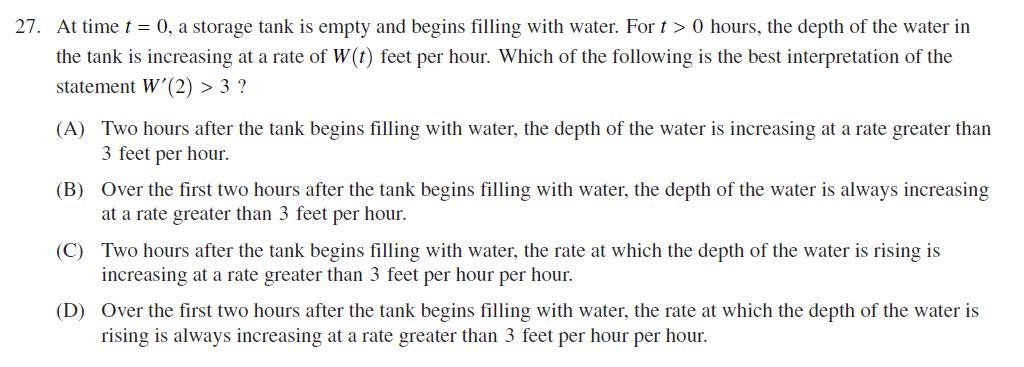 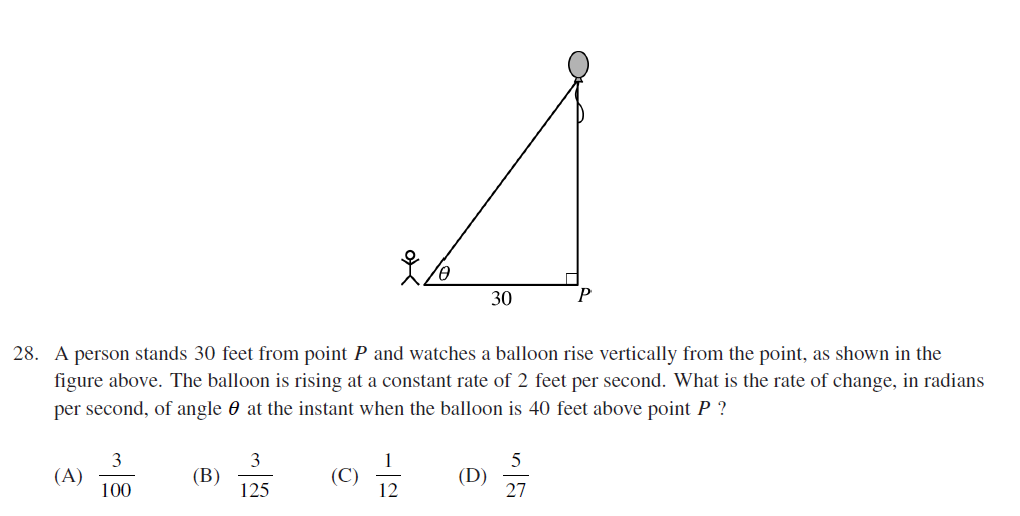 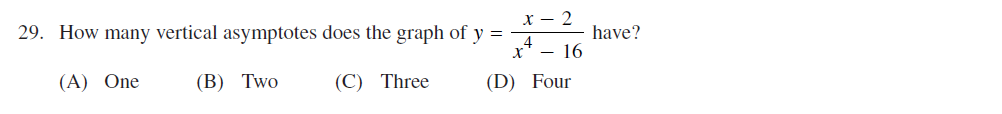 TUESDAY’S ANSWERS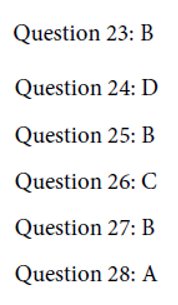 WEDNESDAY’S ANSWERS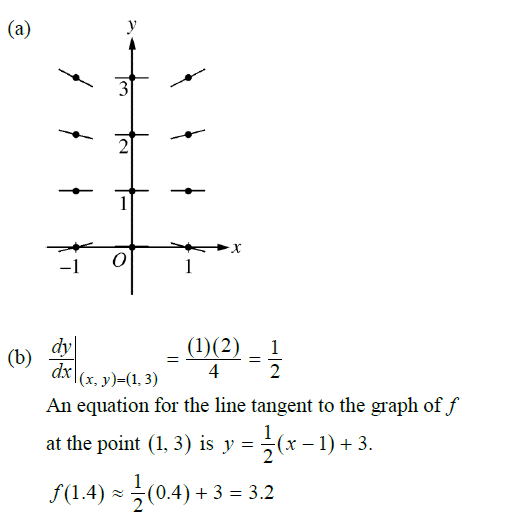 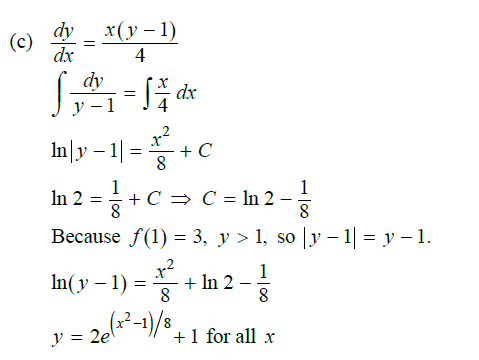 THURSDAY’S ANSWERS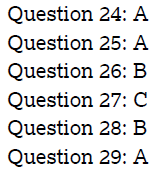 